Fairfax Fraternal Order of Police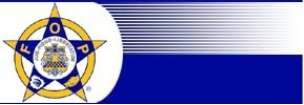 Lodge No. 77Life Insurance Enrollment/Beneficiary Change Form Active members in good standing who work 30 hours per weekare eligible for the life insurance benefit.Member Information:Name: Address:Last, First, MiddleStreetCity, State, Zip CodeSocial SecurityNumber:	 	Date of Birth:Job Title:			Male	FemalePrimaryBeneficiary Information:Full Name	Address	SS Number	Relationship	% of BenefitContingentFull Name	Address	SS Number	Relationship	% of BenefitChange of Information:Change Name	Change Address	Change BeneficiaryOtherMemberSignature:	 	WitnessName/Signature:	 	Date:	 	 Date:    ________________________	Beneficiary InformationYour designation revokes all prior designation.Benefits are only payable to a contingent Beneficiary if you are not survived by one or more primary Beneficiary(ies).If you name two or more Beneficiaries in a class:Two or more surviving Beneficiaries will share equally, unless you provide for unequal shares.If you provide for unequal shares in a class, and two or more Beneficiaries in the class survive, we will pay each surviving Beneficiary his or her share. Unless your provide otherwise, we will then pay the share(s) otherwise due to any deceased Beneficiary(ies) to the surviving Beneficiaries pro rata based on the relationship that the designated percentage or fractional share of each surviving Beneficiary bears to the total shares of all surviving Beneficiaries.If only one Beneficiary in a class survives we will pay the total death benefits to that Beneficiary.If a minor (a person not of legal age), or your estate, is the Beneficiary, it may be necessary to have a guardian or a legal representative appointed by the court before any death benefit can be paid.  If the Beneficiary is a trust or trustee, the written trust must be identified in the Beneficiary Designation.  For example. “ Dorothy Q. Smith, Trustee under the trust agreement dated	.”A power of attorney must grant specific authority, by the terms of the document or applicable law, to make or change a Beneficiary designation.  If you have questions, consult your legal advisor.